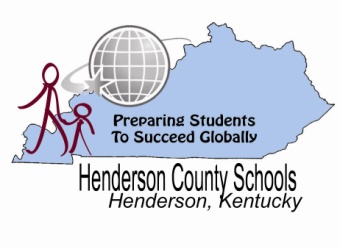 TO:  Dr Thomas L. Richey, SuperintendentFROM:  Marganna Stanley, Asst. Superintendent for AdministrationDATE:  July 12, 2011RE:  Student Code of ConductAttached you will find our Student Code of Conduct.  I am requesting that the board approve this document for the 2011-2012 school year.Dear Bend Gate School Based Decision Making Council Members:It is a pleasure for me to recommend Mrs. Doria Bugg for your consideration as Principal at Bend Gate Elementary.Mrs. Bugg  is highly qualified for this position.  She has 23 years of experience as an educator that encompasses time spent as a teacher and curriculum specialist; all of which have been in the Henderson County Schools. In her current role as curriculum specialist, she has been directly involved in the understanding and implementation of SB1.  She has developed and administered several professional development sessions for administrators and teachers.  She spends her time during the day coaching the teachers in the most effective instructional strategies needed for excellence. She truly understands the challenges that teachers in the classroom face on a day to day basis.  Most recently, Mrs. Bugg  has had the opportunity to serve as the interim principal at Niagara.  She exhibited professional demeanor and decision making throughout that time.  She very effectively kept the school  moving towards the high standards and expectations for the students, teachers, and parents.The capacity to work with parents and families is also another strength of Mrs. Bugg.  She is very active in our community and building relationships and connecting with community members  is a natural talent that will assist in her this critical role.Without question I would recommend Doria Bugg as the Principal of Bend Gate Elementary.  She will serve your students and families well and keep a positive school culture with all staff members.  Please do not hesitate to call me if I can answer any questions or be of further assistance.Sincerely,Marganna Stanley, Asst. Superintendent for Administration